KARTUBIMBINGAN AKADEMIKFAKULTAS EKONOMI DAN BISNISUNIVERSITAS HALU OLEOKARTU KONTROL BIMBINGAN PENASEHAT AKADEMIK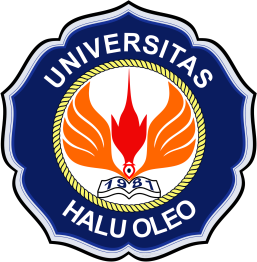 UNIVERSITAS HALU OLEOFAKULTAS EKONOMI DAN BISNISKampus Bumi Tridharma Anduonohu Kendari 93232www.feb.uho.ac.idKode/No.:Manual/01UNIVERSITAS HALU OLEOFAKULTAS EKONOMI DAN BISNISKampus Bumi Tridharma Anduonohu Kendari 93232www.feb.uho.ac.idTanggal:01 Pebruari 2018FORMULIRRevisi: 0FORMULIRHalaman: 1 dari 2ProsesPenanggung jawabPenanggung jawabPenanggung jawabTanggalProsesNamaJabatanTanda tanganTanggalPerumusanDr. AsripPutera, SE., M.SiKetua UJM & SIPemeriksaanDr. Muh. YaniBalaka, SE., M.ScAgrWakil DekanIPersetujuanProf. Dr. LM. Harafah, SE., M.SiKetua SenatPenetapanDr. Hj. Rostin, SE., M.SDekanPengendalianDr. AsripPutera, SE., M.SiKetua UJM & SI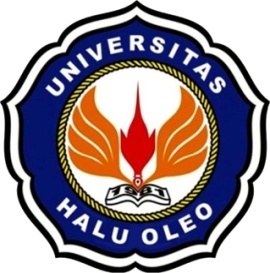 KEMENTERIAN RISET, TEKNOLOGI DAN PENDIDIKAN TINGGIUNIVERSITAS HALU OLEOFAKULTAS EKONOMI DAN BISNISKampusHijauBumiTridharmaAnduonohu  Jl. H.E.A. MokodompitTTelp. (0401) 3194163, Fax (0401) 3190006 Kendari 93232, Email: feb@uho.ac.idFakultas/Jurusan:Program Studi:Nama DPA:NamaMahasiswa:NIM:No.TanggaMaeri BimbinganTandaTanganNo.TanggaMaeri BimbinganTandaTangan1.2.3.4.5.6.7.8.9.10.11.12.